EINLADUNG ZUMFAMILIENGOTTESDIENSTSonntag, 24. März um 8:45 Uhr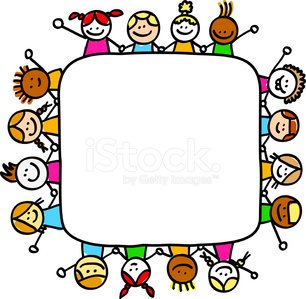 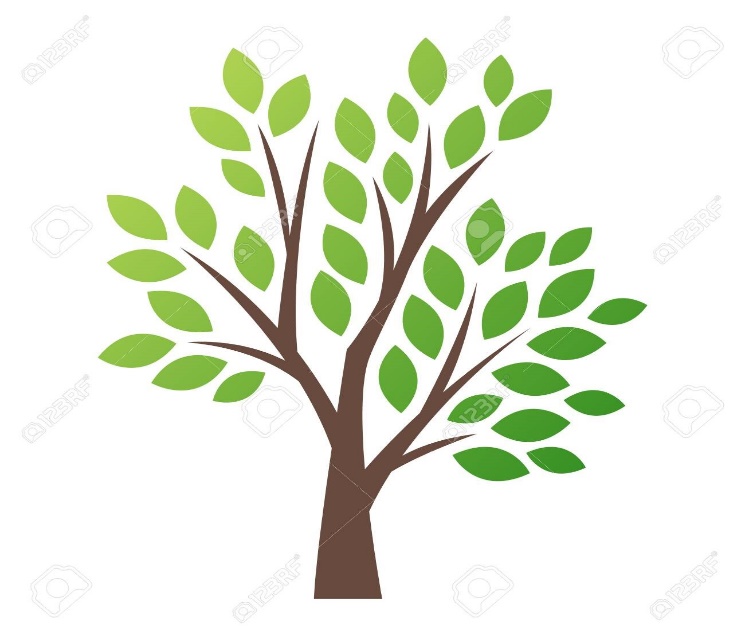 mit	Vorstellung 	der Erstkommunionkinder